Reformierte Kirchen Bern-Jura-SolothurnSuchergebnisse für Neuanschaffungen vom "27.02.2024" bis zum "28.03.2024"Einschränkungen: Medientyp "Buch"Autor / TitelJahrMedientypSignatur / Standort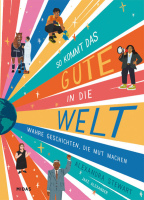 Stewart, AlexandraSo kommt das Gute in die Welt : Wahre Geschichten, die Mut machen2023Buch278.2